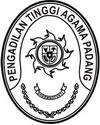 Nomor	: W3-A/         /PL.06/IV/2023 	    	      	  	Padang,                  April 2023Lampiran	: 1 (satu) berkasPerihal	: Informasi Tertulis Terkait Penyetoran Hasil Bersih Lelang	Kepada Yth.Sdr. Kepala Kantor Pelayanan Kekayaan Negara dan Lelang PadangJl. Perintis Kemerdekaan P A D A N GAssalamu’alaikum, Wr. Wb.	Sesuai dengan Peraturan Menteri Keuangan Republik Indonesia Nomor 83/PMK.06/2016 tentang Tata Cara Pelaksanaan Pemusnahan dan Penghapusan Barang Milik Negara serta Peraturan Menteri Keuangan No 27/PMK.06/2016 tentang Petunjuk Pelaksanaan Lelang berikut kami sampaikan informasi tertulis terkait penyetoran hasil bersih lelang:	Demikian kami sampaikan, atas perhatian dan kerjasamanya diucapkan terima kasih.Wassalam												Kuasa Pengguna Barang									H. Idris Latif, S.H., M.H.									Nip. 196404101993031002NONama KantorNPWP Kode KPPNKode Satuan KerjaKode Map untuk PenyetoranHasil Lelang1.Pengadilan  Tinggi Agama Padang001140144201000010(KPPN Padang)401900(Pengadilan Tinggi Agama Padang DIPA 01)425122(Pendapatan dari Penjualan Peralatan dan Mesin)